Water System Inspection Record TemplateName and address of farm:See farm policy for specific water distribution system inspection procedures.Reviewed by:							            Title:							        Date: 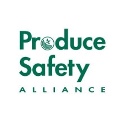 DateTimeWater Source and/or Distribution SystemObservationsCorrective Actions TakenInitials